CUENTA SATÉLITE DEL TURISMO DE MÉXICO 2020En 2020, el Producto Interno Bruto Turístico reportó un monto de 1 475 107 millones de pesos, equivalente a 6.7% respecto al PIB Nacional. El PIB Turístico fue menor al 8.5% obtenido en 2019, año anterior a la pandemia por la COVID-19.La disminución se debió principalmente al cierre, entre otros, de los servicios de alojamiento con una caída de 13.3%, así como de los restaurantes, bares y centros nocturnos con una variación negativa de 33.4%; ambas actividades económicas consideradas como no esenciales por las autoridades sanitarias del país.El Instituto Nacional de Estadística y Geografía (INEGI) presenta los resultados preliminares de la Cuenta Satélite del Turismo de México 2020, misma que tiene como objetivo delimitar el conjunto de actividades económicas que producen bienes y servicios para los visitantes, con el propósito de dar a conocer, entre otros indicadores, la participación del Producto Interno Bruto (PIB) generado por las actividades turísticas en relación con el total de la economía.Este trabajo que forma parte del Sistema de Cuentas Nacionales de México (SCNM), enriquece la base informativa sobre la que se sustenta el conocimiento del desarrollo económico y turístico del país y proporciona información económica para la toma de decisiones en el sector.PRINCIPALES RESULTADOSEl Producto Interno Bruto Turístico reportó, en 2020, un monto de 1 475 107 millones de pesos, que significó una participación de 6.7% respecto al PIB Nacional, lo que contrasta con el 8.5% en 2019, año anterior a la pandemia por la COVID-19.Producto Interno Bruto Turístico, 2008 - 2020(Participación porcentual anual)Fuente: INEGIEn términos reales, durante 2020, el sector turismo presentó una caída de 25.4%, mientras que el total de la economía en términos del valor agregado disminuyó 7.9% para el mismo año.La disminución se explica principalmente por el cierre de actividades económicas consideradas como no esenciales por las autoridades sanitarias del país, como los servicios de alojamiento, que tuvieron una caída de 13.3%, o los restaurantes, bares y centros nocturnos con una variación negativa de 33.4 por ciento. En 2020 se generaron alrededor de 2 millones de puestos de trabajo en el sector turismo, cifra que refleja una disminución de 12.3% respecto a 2019. La mayor contribución se registró en el rubro de restaurantes, bares y centros nocturnos con 27.4%; seguido por el transporte de pasajeros con 25.9%; otros servicios con 25.3% y el alojamiento para visitantes con 10.2 por ciento, entre otros. La Cuenta Satélite del Turismo de México permite identificar el consumo turístico interior, entendido como el gasto realizado por los visitantes dentro del país, tanto residentes (consumo interno) como extranjeros (consumo receptivo). Asimismo, registra el consumo turístico emisor, que se identifica como el gasto realizado por los residentes de México en calidad de visitantes en otros países.Durante 2020, el gasto total del consumo turístico efectuado dentro y fuera del país alcanzó un monto de 2 451 879 millones de pesos corrientes, de los cuales el consumo interior aportó 96.3% del gasto total y el emisor representó el 3.7% restante.Cabe señalar que de cada 100 pesos gastados por turistas (internos y receptivos) dentro del país, los turistas residentes contribuyeron con alrededor de 87 pesos de dicho consumo. El consumo colectivo turístico se conforma por el conjunto de servicios turísticos que proporciona el gobierno en sus distintos niveles y cuyo propósito es el de apoyar las actividades de promoción, reglamentación, orden y seguridad, a visitantes nacionales y extranjeros, fundamentalmente. En 2020, este gasto ejercido a precios corrientes constituyó 3.2% del consumo total del gobierno, lo que se traduce en 94 737 millones de pesos. Cabe señalar, que para 2019 la participación fue de 4.4 por ciento.La Formación Bruta de Capital Fijo, relacionada con la actividad turística, en 2020, representó 2.8% de la inversión fija total del país. La mayor parte se destinó a la construcción de infraestructura, edificaciones y otras construcciones turísticas, con 72.9%, mientras que el 27.1% restante se orientó a la adquisición de maquinaria y equipo. Los resultados de la Cuenta Satélite del Turismo de México, 2020. Preliminar, la serie histórica, así como la metodología, pueden ser consultados en el Sitio del Instituto: https://www.inegi.org.mx/temas/turismosat/https://www.inegi.org.mx/programas/turismo/2013/ Se anexa nota técnica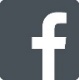 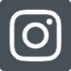 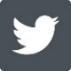 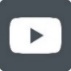 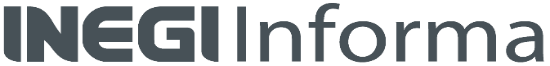 NOTA TÉCNICASISTEMA DE CUENTAS NACIONALES DE MÉXICOCUENTA SATÉLITE DEL TURISMO DE MÉXICO, 2020Aspectos GeneralesEl Instituto Nacional de Estadística y Geografía (INEGI) presenta los resultados de la actualización de la Cuenta Satélite del Turismo de México, 2020. Año Base 2013. Este trabajo proporciona información económica para la toma de decisiones en el sector y forma parte del Sistema de Cuentas Nacionales de México (SCNM).Su objetivo general es delimitar el conjunto de actividades económicas que producen bienes y servicios para los visitantes, con el propósito de dar a conocer, entre otros importantes indicadores, la participación del Producto Interno Bruto (PIB) generado por las actividades turísticas, en relación con el total de la economía, enriqueciendo la base informativa sobre la que se sustenta el conocimiento del desarrollo económico y turístico del país.Principales ResultadosPIB del turismoEl Producto Interno Bruto Turístico reportó, en 2020, un monto de 1 475 107 millones de pesos, el cual significó una participación de 6.7% respecto al PIB Nacional, lo que contrasta con el 8.5% en 2019, año anterior a la pandemia por la COVID-19.Gráfica 1Producto Interno Bruto Turístico, 2008 - 2020(Participación porcentual anual)Fuente: INEGIEntre las principales actividades que influyen en la tendencia mostrada por el turismo en 2020 se destacan los servicios de alojamiento, el transporte de pasajeros, y el servicio de los restaurantes, bares y centros nocturnos.Cuadro 1Distribución del Producto Interno Bruto Turístico, año 2020(Millones de pesos corrientes y estructura porcentual)NS No SignificativoNOTA: La suma de los valores puede no coincidir con el total debido al redondeo. Fuente: INEGIEn términos reales, durante 2020, el sector turismo presenta una caída de 25.4%, mientras que el total de la economía en términos del valor agregado disminuyó 7.9% para el mismo año. Esta disminución se explica principalmente por el cierre de actividades económicas consideradas como no esenciales por las autoridades sanitarias del país, como los servicios de alojamiento, que tuvieron una caída de 13.3%, o los restaurantes, bares y centros nocturnos con una variación negativa de 33.4 por ciento. En ese mismo orden se observaron cambios importantes en actividades relacionadas con los servicios deportivos y recreativos que tuvieron una variación anual de -51.5%, la fabricación de artesanías y otros bienes turísticos con                -17.2%, los servicios de agencias de viajes y otros servicios de reserva con -51.6%, los servicios culturales con -38.1%, el comercio turístico con -25.1%, los denominados otros servicios con -22.8% y los servicios de transporte de pasajeros con -41.3 por ciento. Cuadro 2Producto Interno Bruto Total y Turístico(Millones de pesos a precios de 2013 y variación porcentual anual)* Incluye Servicios de apoyo, servicios de información, servicios financieros, servicios inmobiliarios y de alquiler, servicios profesionales, servicios de salud y productos no destinados al consumo y otros. Fuente: INEGIPuestos de Trabajo en el Sector TurismoPara 2020, los puestos de trabajo en el sector turismo, generaron alrededor de 2 millones de puestos de trabajo (con una disminución de 12.3% respecto al 2019), lo que significa 5.3% de las ocupaciones remuneradas del país, lo que contrasta con la participación de 5.8% en 2019. La mayor contribución al interior del sector turismo, en 2020, se registró en el rubro de restaurantes, bares y centros nocturnos con 27.4%; seguido por el transporte de pasajeros con 25.9%; otros servicios 25.3%; y el alojamiento para visitantes con 10.2%; entre otros.Cuadro 3Número de Ocupaciones Remuneradas en el Sector Turístico* Incluye Servicios de Apoyo, servicios de información, servicios financieros, servicios inmobiliarios y de alquiler, servicios         profesionales, servicios de salud y productos no destinados al consumo y otros. NS No SignificativoNOTA: La suma de los valores puede no coincidir con el total debido al redondeo. Fuente: INEGIConsumo Turístico Interior La Cuenta Satélite del Turismo de México permite identificar el consumo turístico interior, entendido como el gasto realizado por los visitantes dentro del país, tanto residentes (consumo interno) como extranjeros (consumo receptivo); asimismo, registra el consumo turístico emisor, que se identifica como el gasto realizado por los residentes de México en calidad de visitantes en otros países.Durante 2020, el gasto total del consumo turístico efectuado dentro y fuera del país alcanzó un monto de 2 451 879 millones de pesos corrientes, de los cuales el consumo interior aportó 96.3% del gasto total y el emisor representó el 3.7% restante.Cabe señalar que de cada 100 pesos gastados por turistas (internos y receptivos) dentro del país, los turistas residentes contribuyeron con alrededor de 87 pesos de dicho consumo. Cuadro 4Consumo Turístico Según Su Origen (Millones de pesos corrientes y estructura porcentual)Fuente: INEGIEntre 2019 y 2020, el Consumo Turístico Interior presentó una disminución de 28.4 por ciento. Por componentes, el Consumo Turístico Interno disminuyó 24.4%, mientras que el Consumo Turístico Receptivo cayó 46.7% para el mismo periodo. El Consumo Turístico Interno, según los motivos de viaje, se distribuye en viajes de negocios 5.3%, por vacaciones 30.5%, otros motivos de viaje con 44.3%, excursionistas con 12.4%, y los gastos previos 7.4 por ciento. Para el turismo procedente del resto del mundo, el gasto por motivos vacacionales representa 78.0%, otros motivos de viaje contribuyen con 7.4%, excursionistas 7.5% y a motivos de negocios le corresponde 7.1 por ciento. Cuadro 5Consumo Turístico Interior Por Motivos de Viaje, año 2020(Estructura porcentual)NOTA: La suma de los valores puede no coincidir con el total debido al redondeo. Fuente: INEGILa Cuenta Satélite del Turismo proporciona una desagregación del Consumo Turístico Interior que permite identificar la distribución de los gastos que destinaron los turistas a diversas finalidades: servicios de transporte 20.2%; alojamiento, electricidad, gas, agua y otros combustibles (alquiler, mantenimiento y reparación del alojamiento) 28.9%; restaurantes y hoteles 17.4%; alimentos y bebidas no alcohólicas 12.0%; recreación y cultura 11.2%; adquisición de bienes y servicios diversos (artesanías, cuidados y efectos personales, etcétera) 6.8%; sanidad, incluidos los productos medicinales y farmacéuticos, servicios médicos y paramédicos no hospitalarios y servicios hospitalarios 2.4%, y en las relacionadas con el vestido y el calzado 1.1 por ciento.Respecto al consumo turístico emisor, en 2020, de los residentes que visitaron el extranjero, el 27.0% del gasto lo hicieron principalmente como vacacionistas; 23.4% por “otros motivos de viaje”; 31.5% por excursión y 18.2% por viajes de negocios.Consumo Colectivo Turístico El consumo colectivo turístico se conforma por el conjunto de servicios turísticos que proporciona el gobierno en sus distintos niveles y cuyo propósito es el de apoyar las actividades de promoción, reglamentación, orden y seguridad, a visitantes nacionales y extranjeros, fundamentalmente. Así, en 2020, este gasto ejercido a precios corrientes constituyó 3.2% del consumo total del gobierno, lo que se traduce en 94 737 millones de pesos. Cabe señalar, que para 2019 la participación fue de 4.4 por ciento.Formación Bruta de Capital FijoLa Formación Bruta de Capital Fijo, relacionada con la actividad turística en 2020, representó 2.8% de la inversión fija total del país. La mayor parte se destinó a la construcción de infraestructura, edificaciones y otras construcciones turísticas, con 72.9%, mientras que el 27.1% restante se orientó a la adquisición de maquinaria y equipo. En 2019 la participación de la formación bruta de capital fijo fue de 2.9 por ciento.Aspectos MetodológicosLa actualización de la Cuenta Satélite del Turismo de México, 2020, Año Base 2013, toma como marco de referencia los lineamientos internacionales del Manual del Sistema de Cuentas Nacionales (SCN 2008), elaborado de manera conjunta por la Organización de las Naciones Unidas (ONU), la Oficina de Estadística de la Comisión Europea (EUROSTAT), el Fondo Monetario Internacional (FMI), la Organización para la Cooperación y el Desarrollo Económicos (OCDE) y el Banco Mundial (BM). Asimismo, se considera el Manual “Cuenta Satélite de Turismo: Recomendaciones sobre el Marco Conceptual 2008” (CST: RMC 2008) de la Organización Mundial de Turismo (OMT). Para su integración, se consideró la lista de actividades características del turismo (Industrias turísticas) agrupadas por categorías principales según la CIIU Rev. 4, integradas en el Anexo 3 de las Recomendaciones Internacionales para Estadísticas de Turismo (RIET 2008), así como el Sistema de Clasificación Industrial de América del Norte (SCIAN 2013), a efecto de alinearse con el SCNM base 2013. La CSTM, Base 2013, utiliza como parte de sus fuentes de información la Matriz de Insumo Producto 2013, el Cuadro de Oferta y Utilización (COU) 2013 y la serie de la Cuenta de Bienes y Servicios 2020, base 2013. La disponibilidad de estos insumos permitió contar con el detalle pormenorizado sobre el origen y destino tanto de la producción como de los insumos, posibilitando una caracterización detallada del quehacer de la actividad turística y su composición. Adicionalmente, se aprovechan diferentes fuentes de información como la Secretaría de Turismo, la Secretaría de Comunicaciones y Transportes, Gobiernos de los Estados, el Instituto Mexicano del Seguro Social, el Instituto de Seguridad y Servicios Sociales de los Trabajadores del Estado, el Instituto Nacional de Migración, el Banco de México y el propio INEGI, por mencionar algunas. Con dicha información es posible efectuar el proceso de cálculo que permite integrar los cuadros de oferta y utilización de bienes y servicios turísticos; el consumo turístico interno, receptivo y emisor, por motivo de viaje, etcétera; el consumo colectivo turístico; la serie de la formación bruta de capital fijo turístico; las cuentas de producción y las variables macroeconómicas que las constituyen (valor bruto de producción, consumo intermedio y valor agregado bruto); la remuneración de asalariados y los puestos de trabajo ocupados remunerados.Los resultados de la Cuenta Satélite del Turismo de México, 2020 Preliminar. Año base 2013 presentados en este documento, la serie histórica, así como la metodología, pueden ser consultados en la página web del Instituto:https://www.inegi.org.mx/temas/turismosat/https://www.inegi.org.mx/programas/turismo/2013/ CONCEPTO20192020Estructura porcentualEstructura porcentualCONCEPTO2019202020192020Total del país 23 023 59421 884 029100.0100.0Total Turístico 1 956 8481 475 1078.56.7Bienes 120 32788 6910.50.7Artesanías y Otros bienes 120 32788 6910.50.7Servicios1 758 7891 318 9947.66.0Transporte de pasajeros372 360221 4541.61.0Restaurantes, bares y centros nocturnos305 830215 5481.31.0Alojamiento para visitantes582 523509 0022.52.3Agencias de viajes y otros servicios de reservas14 2136 1230.1NSComercio turístico155 253117 4020.70.5Servicios culturales19 69313 4830.10.1Servicios deportivos y recreativos19 0909 7310.1NSOtros servicios289 826226 2531.31.0Concepto 20192020Variación porcentual Variación porcentual Concepto 2019202020192020Total del país17 668 442 16 266 511 - 0.2 - 7.9 Total turístico1 502 149 1 119 994 0.1 - 25.4 Bienes126 132 104 496 - 5.2 - 17.2 Artesanías y Otros bienes 126 132 104 496 - 5.2 - 17.2 Servicios1 376 017 1 015 498 0.6 - 26.2 Transporte de pasajeros307 770 180 643 - 0.3 - 41.3 Agencias de viajes y otros servicios de reserva10 743 5 202 - 2.5 - 51.6 Alojamiento para visitantes482 252 418 134 - 3.5 - 13.3 Restaurantes, bares y centros nocturnos221 107 147 285 - 2.2 - 33.4 Comercio turístico113 865 85 324 - 0.8 - 25.1 Servicios culturales13 880 8 587 2.7 - 38.1 Servicios deportivos y recreativos15 296 7 413 - 6.8 - 51.5 Otros servicios*211 104 162 911 - 4.6 - 22.8 Concepto 2019Variación porcentual Estructura porcentual2020Variación porcentual Estructura porcentualTotal del país39 440 5220.337 496 488- 4.9Total turístico2 285 690NS100.02 005 652- 12.3100.0Bienes80 82010.83.571 407- 11.63.6Artesanías y Otros bienes80 82010.83.571,407- 11.63.6Servicios2 204 870- 0.396.51 934 245- 12.396.4Transporte de pasajeros590 1890.925.8519 528- 12.025.9Agencias de viajes y otros servicios de reserva14 557- 2.80.612 323- 15.30.6Alojamiento para visitantes200 2300.68.8204 6932.210.2Restaurantes, bares y centros nocturnos665 7572.229.1549 719- 17.427.4Comercio turístico94 0092.44.172 248- 23.13.6Servicios culturales37 6910.41.625 297- 32.91.3Servicios deportivos y recreativos54 440- 3.22.442 031- 22.82.1Otros servicios*547 997- 4.824.0508 406- 7.225.3Concepto 2019Estructura porcentual Estructura porcentual Estructura porcentual 20202020Estructura porcentual Estructura porcentual Estructura porcentual Concepto 201920192019201920202020202020202020Total3 550 482100.02 451 8792 451 879100.0100.0Consumo Turístico Interior3 313 56093.3100.02 361 0072 361 00796.396.3100.0Consumo Turístico Interno2 720 85676.682.12 043 7572 043 75783.483.486.6Consumo Turístico Receptivo592 70416.717.9317 250317 25012.912.913.4Consumo Turístico Emisor 236 9226.790 87390 8733.73.7Concepto Estructura porcentual 2019Estructura porcentual 2019Estructura porcentual 2020Estructura porcentual 2020Estructura porcentual 2020Concepto Consumo Turístico Interno Consumo Turístico ReceptivoConsumo Turístico Interno Consumo Turístico ReceptivoTotal100.0100.0100.0100.0Negocios5.54.85.37.1Vacaciones30.973.430.578.0Otros 39.914.644.37.4Excursionistas12.37.212.47.5Gastos previos11.47.4